LESSON  TWENTY-EIGHT:  Do you like bananas?											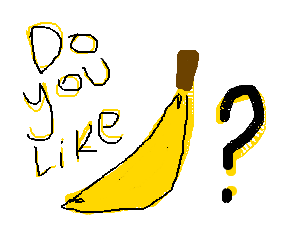 Hello songHello Colin routine: zdravíme se s Colinem. Colin’s favourite word I.Opakování slovní zásoby hrou:Sit down who likes cheese.Stand up who likes tomatoes.Jumo who likes chicken ….Table time: str. 73: děti vystřihují kartičky. Poté poslouchají písničku a seřazují kartičky dle poslechu.Aktivita: děti vykládají kartičky a říkají, co mají rády. Např.:I like cheese, I like lettuce, I like chicken and I like ham.str. 39: Listen and circle: děti zakroužkovávají jídlo, které má čarodějnice ráda.Nová slovní zásoba: učitel předvádí a ptá se:What’s this?  (olupuje babán)Banana!What’s this? (chroustá jablko)Apple!What’s this? (žongluje s pomerančem, pak jen loupe a naznačuje šťavnatost ovoce)Orange!What’s this? (naznařuje tvar hrušky)Pear!Procvičování nové slovní zásoby:Předvádíme a říkáme společně.Učitel říká, děti předvádějí.Do you like? Učitel se ptá, děti odpovídají, např:Do you like bananas? Yes, I do.Hra: děti jsou rozděleny podle druhu ovoce, učitel dává povely, např.:Bananas, touch your nose!Oranges, point to the window!Do you like? Děti dostanou obrázky s palcem nahoru (Yes, I do.) a obrázky s palcem dolů (No, I don’t). Učitel ukazuje obrázky a ptá se, např.:Do you like broccoli?Děti ukazují a odpovídají: Yes, I do. No I don’t. Colin’s favourite word II:  pear!Goodbye song + treasure Doporučený domácí úkol: Str. 40: děti vybarvují své oblíbené ovoce a potom sčítají jednotlivé druhy v obrázku . Doplňují čísla.